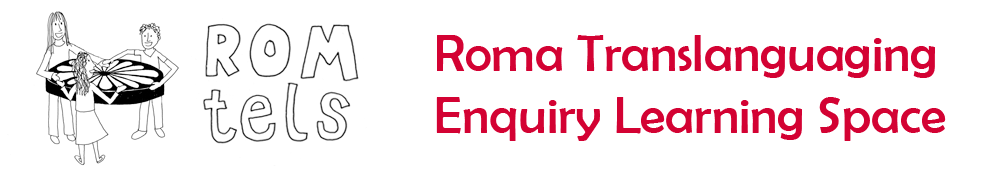 Common stereotypesLikely PrejudiceLikely discrimination: classroom levelLikely discrimination: school levelWays of countering this discriminationFamilies not interested in educationLess emotional attachment by teacher as children less likely to o come to school – less deservingLess attention paid to childrenFinancial penalties?Ask families what support they need – schools or local education 